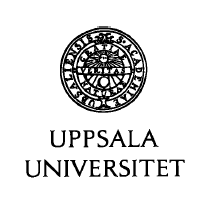 The PhD student board of the Medical Faculty hereby invites you to an MDR meeting;Tuesday December 11th 2012, 12.00-13.30 in A5:001, BMCTopics:Opening of meetingElection of correctorAdoption of agendaConfirmation of minutes from previous meetingEconomyOur PlusgiroActivity contributionQuestions in progress:The removal of “utbildningsbidrag” . Suggestion on open letter from the DoktorandnämndenToo long research preparatory coursesMandatory courses – enough student spotsCourse evaluation (Lindqvist)Information meeting for newly accepted PhD students/new info movieShort 4evaluationWebsite/ information about MDR (Espes/Jocke)Messages:Områdesnämnden (Drott)Kommittén för utbildning på forskarnivå (Anica Klockars/Marta Kisiel)Doktorandnämnden (Drott, Camilla, Gustaf, Joakim, Staaf)Farmaceutiska doktorandrådet (Drott)Medicinska sektionsrådet (Johan Staaf)Medicinska kommittén (Camilla)ALF-nämnden/-styrelsen (Berglund)Docenturkommittén (J. Lindqvist)Rekryteringsgrp för anställningar inom med. fakulteten (J. Lindqvist)Bibliotekssamverkan (Mårten Lindqvuist)Jämställdhetskommittén (Sara Massena)Flyttgruppen BMC (Mårten Lindqvist)EXODIAB (Berglund)Övriga Next meetingOther mattersAdjourning of meeting